Zapisy na szczepienia.Logujemy się do portalu https://pracownik.uwm.edu.plInstrukcja logowania do portalu: https://pracownik.uwm.edu.pl/pomoc/1Instrukcja resetu hasła: https://pracownik.uwm.edu.pl/pomoc/24Z dostępnej listy wybieramy kafelek o nazwie „Szczepimy się przeciw COVID-19”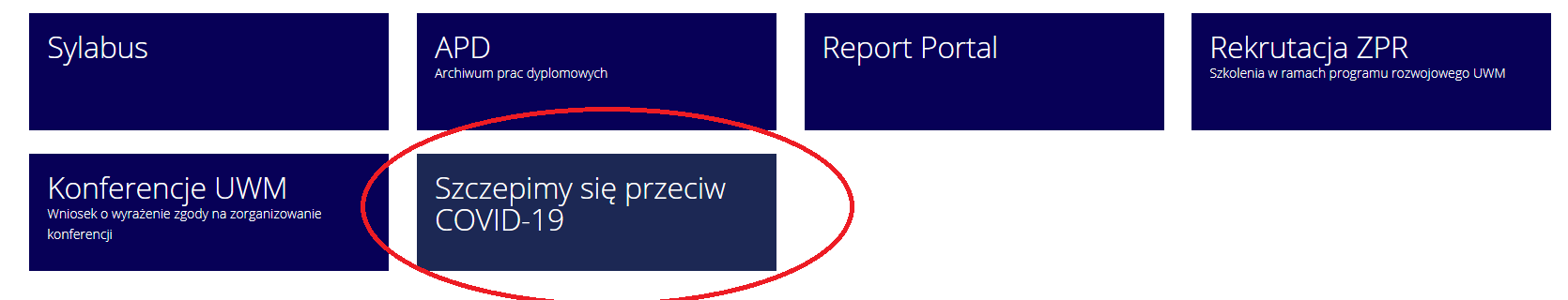 W kolejnym kroku należy uzupełnić dane dodatkowe, które zostaną przekazane do koordynatora szczepień.Pole Telefon kontaktowy: oznacza numer telefonu pod który ma zostać przekazana informacja dotycząca terminu i miejsca szczepienia.Pole Sugerowane miasto szczepienia: informuje w jakim mieście w pierwszej kolejności, chcą Państwo poddać się szczepieniu.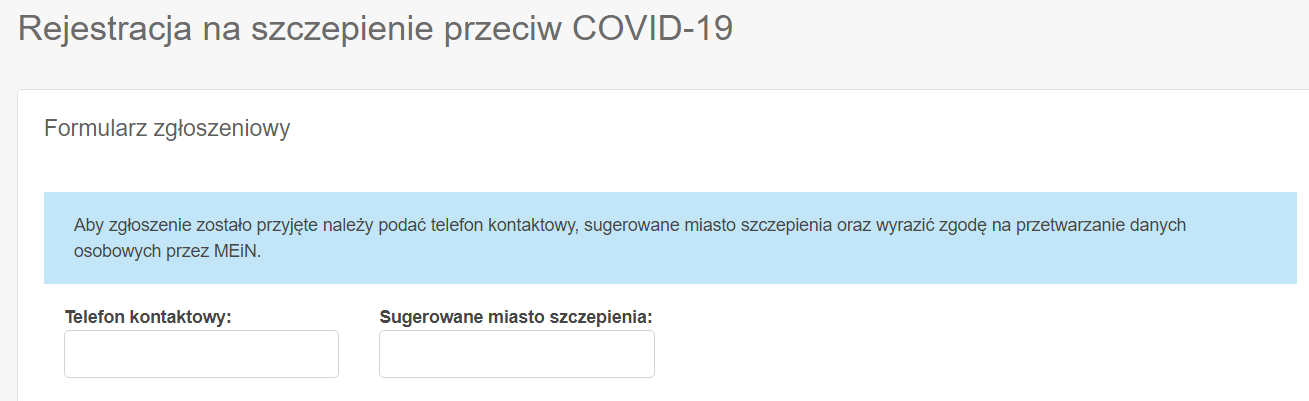 W kolejnym kroku należy zapoznać się z informacją dotyczącą przetwarzania danych osobowych oraz oznaczyć stosowne zgody na przetwarzanie i przekazanie danych osobowych do jednostek zewnętrznych.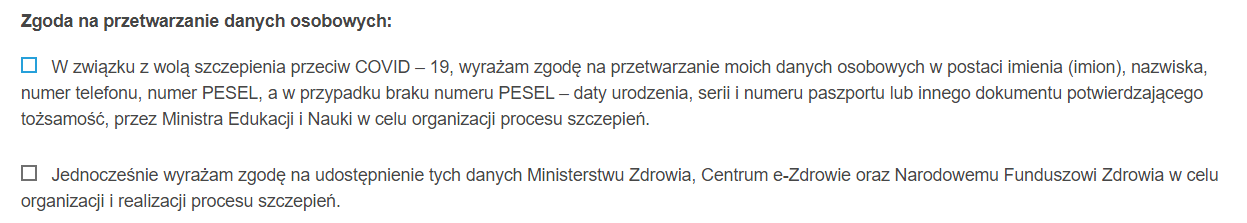 Proces zapisu kończymy poprzez wykorzystanie przycisku „Zapisz”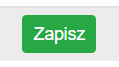 